AUGSBERGER-GRUPPE
Presse-Basistext / Nov. 2015
Presse-Download-Bereich unter www.augsberger.com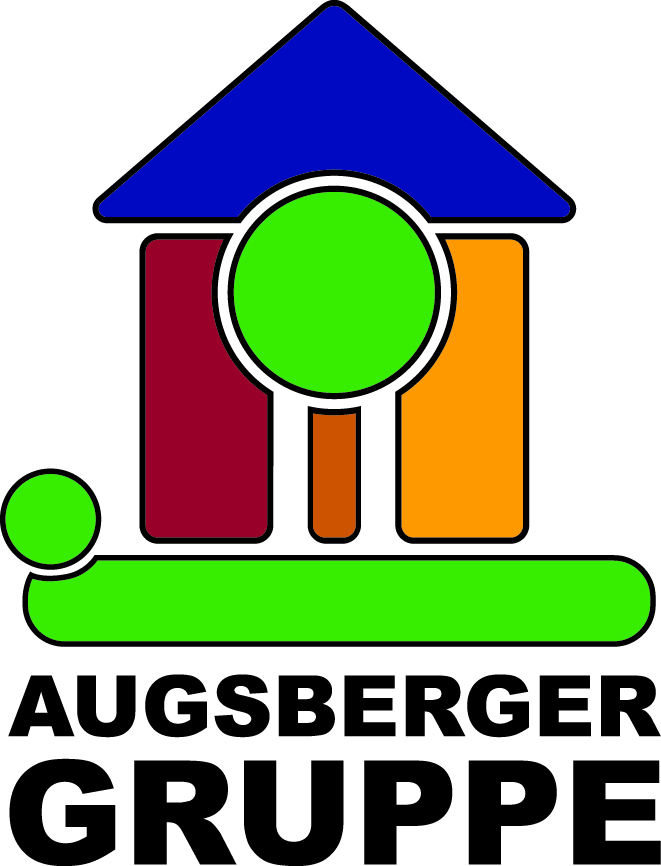 Haus und Garten – alles aus einer Hand
Augsberger-Qualität - seit Generationen bewährt Die Vorstellungen vom optimalen Bauen und Wohnen haben sich geändert. Die Kunst des Bauens prägt heute unser Leben als Ganzes. Unsere Häuser müssen mehr sein, als nur ein Dach über dem Kopf. Voraussetzung dafür sind bis ins kleinste Detail durchdachte Pläne,  hochwertigste Materialien und Perfektion bei der Umsetzung. Alles beginnt mit einer Idee. Der Idee vom eigenen Haus. Aber nicht irgendein Haus soll es sein. Wenn schon, dann eines, bei dem bis ins kleinste Detail wirklich alles passt. Ein Haus, das jeden Tag aufs Neue die Sicherheit vermittelt, den richtigen Schritt getan, das richtige zu Hause gewählt zu haben. Das Fischamender Hausbau-Unternehmen Augsberger setzt auf Ziegel-Massiv-Bauweise und individuelle Wohnbaukonzepte. Augsberger bietet rundum gemauerte Sicherheit und Wertbeständigkeit
Hochwertige Ziegel von geprüfter Qualität vereinen natürliches Wohnen mit aktuellster Bautechnik. Der Ziegel als atmungsaktiver Wandbildner lässt Wasserdampf nach außen und sorgt für ein perfektes Raum- und Wohnklima im Inneren.Die Wärme wird optimal in der Wand gespeichert und Heizkosten werden gespart. Gleichzeitig schützt die Augsberger Ziegelbauweise wertvolle Energieressourcen und vermindert belastende Schadstoffemissionen. Mit Augsberger werden individuelle Gestaltungswünsche verwirklicht und der Wert des Hauses auf Jahrzehnte gesichert. Stilvolle Eigenheime in ganz Österreich beweisen, dass Augsberger nicht auf einen standardisierten Einheits-Look setzt, sondern auf individualisierte Lösungen, die den Wohnbedürfnissen der Kunden zu hundert Prozent entsprechen.Im Musterhaus der Firma Augsberger, in der Blauen-Lagune bei Vösendorf, wartet ein kompetentes Beratungsteam auf den Kunden. Vom ersten Schritt an begleiten die Profis der Firma Augsberger Ihre Bauherren – von der Einreichung bis hin zur schüsselfertigen Übergabe des Hauses. Die Augsberger-Finanzierungsprofis  erarbeiten gemeinsam mit dem Kunden einen maßgeschneiderten Finanzierungsplan, der die gemeinde- und landesüblichen Förderungen voll ausschöpft und sich am jeweiligen Haushaltsbudget optimal orientiert.Aber auch über den Hausbau hinaus ist Augsberger ein verlässlicher Partner. Als Spezialist in der Gartengestaltung erfüllt das Augsberger-Gartenteam auch alle Wünsche jenseits der Grenzen des neuen Hauses. Vom bewährten Augsberger-Patent-Fertigrasen über die Gestaltung Ihres Gartens mit Pflanzen und Bäumen bis hin zur Anlage von Biotopen, Schwimmteichen sowie vielen kreativen Designlösungen in Holz und Stein steht den Kunden von Augsberger eine breite Palette zur Verfügung.AUGSBERGER GRUPPE, 
Gregerstraße 40 Stg. 1 Top 1, 2401 Fischamend, Tel.: 02232/76 515, Fax: 02232/77 184
E-Mail: info@augsberger.com, Web: www.augsberger.comAUGSBERGER MUSTERHAUS
„Blaue Lagune“ Parzelle 5, 2334 Vösendorf-Süd, Tel.: 02236/64 834, Fax: 02236/64 834-14
Unsere Öffnungszeiten: Montag bis Samstag – von 10:00 – 12:00 Uhr und 13:00 – 18:00 UhrPRESSEKONTAKT
Michael Haitszinger / stepout Kommunikationsberatung, Tel.: 0699 / 155 144 12; E-Mail: mh@stepout.at